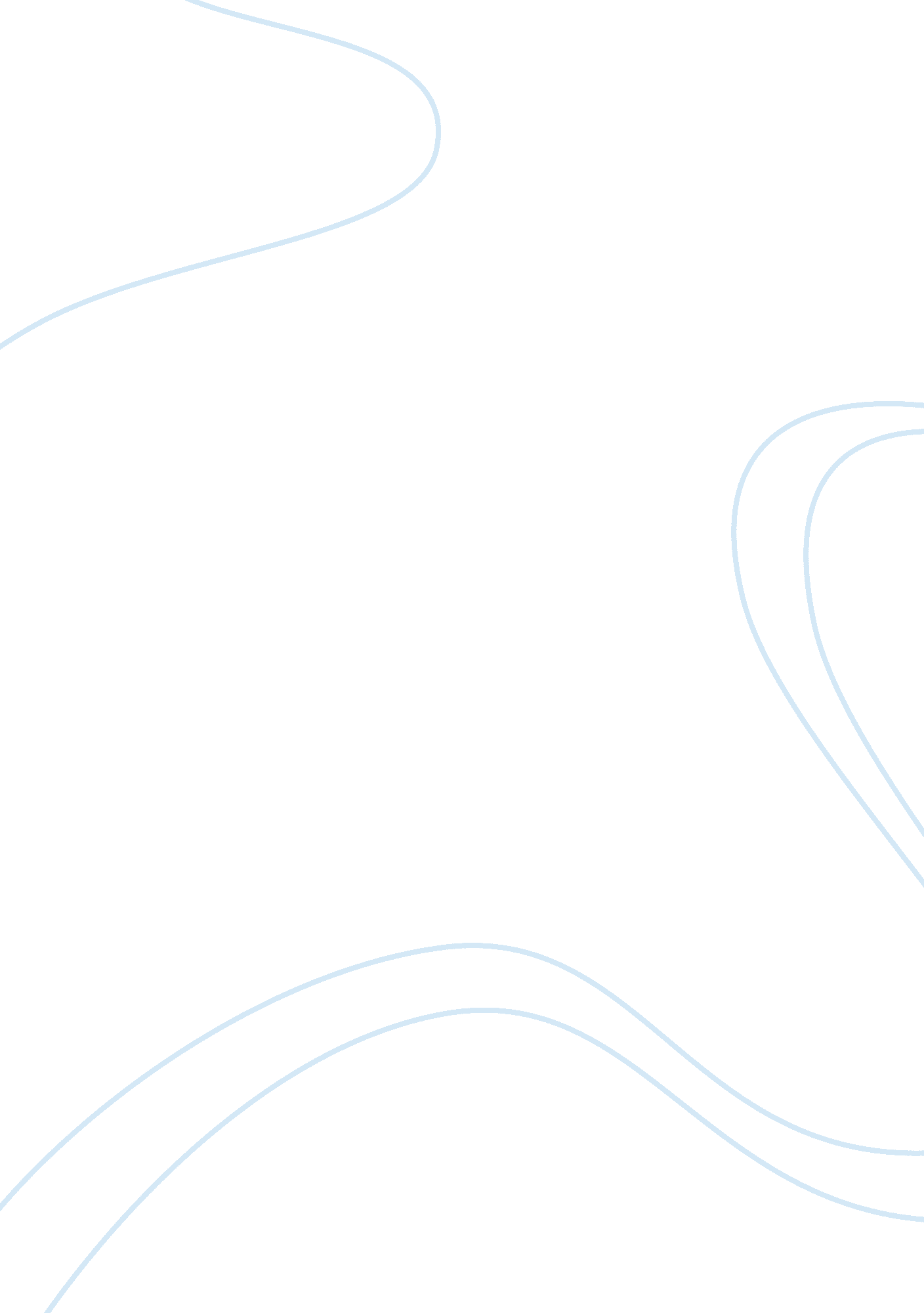 Performance report for three stocks: apple, boeing and teslaFinance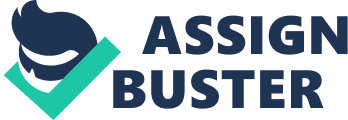 ﻿Performance Report for Three Stocks: Apple, Boeing and Tesla 
Introduction 
These stocks during the period had mixed results with Apple’s stock’s performance experiencing a 30. 96 percent rise, and the other two experiencing a decline. Boeing Company had a marginal loss of 4 percent in the price of its stock, while Tesla’s stock’s price fell by 25. 71. I had failed in the attempt to correctly predict the price of these stocks by 11th December only achieving a positive result in Apple’s stocks. 
Apple Stock’s Performance 
On September 3rd when I sought to invest in the stocks of this company, the price opened at $100. 41 and on 11th December 2014, the price closed at $111. 62, and my prediction was $131. 50. A number of factors had informed of the speculated 30. 96 percent rise in the price of the company’s stocks between the two dates mentioned. First, Apple company performs solidly in revenue and profits over the last few years, and based on such performance, I had guessed that investors would continue to demand more stocks than can be supplied, and by the general law of demand and supply its price would push up to the level. Second, I had performed technical analysis of the companies stocks, and from past data, I had speculated that the price of the stock would jump that high. Third, Apple Company is synonymous with Iphone releases, and had predicted that the iphone 6 series would be released on 10th or 9th December and an ensuing increase in its stock would result. This was based on the past stock performances after iphone5, iphone 4 and iphone 3 releases. 
Boeing Stock’s Performance 
The airplane maker’s opening price on September 3rd $128. 47, and on December 11th 2014 when I offloaded the stock that had been bought, it closed at $123. 37, yet my prediction for the closing price had been $131. 50. the abrupt fall in the price of the company’s stock in the closing stages of December after reaching a peak of $134. 81(ideally should have offloaded the stocks on this day) is attributed to the dissolution of the Export-Import Bank. Observers predict that this could have a significant influence on the Boeing’s future stock prices as well as financial operations. Boeing receives more that of the Export-Import bank’s credit, and hence could be forced to seek financing overseas. But Boeing could be a safe bet for a long term future buyer, as the price would eventually rise if it secures a stable financer in the future. 
Tesla’s Stock Performance 
Tesla’s stock price opened at $280. 46 on September 3rd, I had predicted a closing price of $302. 13 on December 11th, yet the actual price for the stock was 208. 80. This was a significant deep in the price of the share, a 25. 71 percent loss per stock. Observers have zeroed in on four key reasons that could have led to the downward spiraling of the company’s stocks. First, the severe decline in oil prices has taken a toll on the company’s stock price. However analysts point out that this just a merely shirt term exclude than the real reason for the slip in price. However, a historical analysis of the company’s stocks and the price of oil have found a positive correlation. According to (Holm 2014), technical analysts have pointed out that the company’s stocks fell through its fifty day moving average early in these streaks of losses, and these are the two main technical levels that traders use to predict long term trends. 
Conclusion 
In overall, the investments in these stocks realized a net loss, as the benefits from Apple Company were offset by the losses in the other two stocks. The end result I had learned a lesson the volatility and unpredictability of the market. 
Works Cited 
Holm, Erik. “ Four Reasons for Tesa’s Record Setting Decline”. Wall Street Journal. 9 
December 2014. Web 